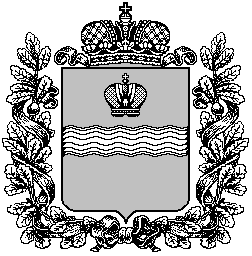 ТЕРРИТОРИАЛЬНАЯ ИЗБИРАТЕЛЬНАЯ КОМИССИЯ КИРОВСКОГО РАЙОНА КАЛУЖСКОЙ ОБЛАСТИРЕШЕНИЕ16 июля 2021  года                                                                         № 87/12Об освобождении от обязанностей членов  участковой избирательной комиссии № 1211 Кировского районаРассмотрев заявления Ивановой Е.В., члена участковой избирательной комиссии № 1211, и в соответствии с подпунктом "а" пункта 6 статьи 29 Федерального закона "Об основных гарантиях избирательных прав и права на участие в референдуме граждан Российской Федерации", подпунктом "а" пункта 6 статьи 18 Закона Калужской области "О системе избирательных комиссий в Калужской области", территориальная избирательная комиссия Кировского  района РЕШИЛА:Направить настоящее решение в Избирательную комиссию Калужской области и участковую избирательную комиссию № 1211.Разместить настоящее решение на официальном портале органов власти Калужской области на странице территориальной избирательной комиссии Кировского района.  Председатель территориальнойизбирательной комиссии                                                                Д.А. СынчиковСекретарь территориальнойизбирательной комиссии                                                                     И.Н. Титова	1. Освободить Иванову Елену Васильевну от обязанностей члена участковой избирательной комиссии  № 1211 с правом решающего голоса.